cla2020-2021 CTE Regional Coordinators Contacts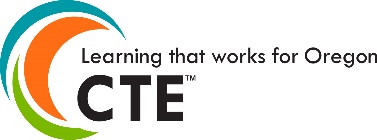 Region                Secondary Contacts                Secondary ContactsCommunity College ContactsCommunity College ContactsCounties ServedCTE Regional CoordinatorPerkins Grant CoordinatorCTE Leader(s)CTE Leader(s)College Now CoordinatorDual Credit Coordinator1AClatsopWestern  
 Columbia Mary JacksonClatsop Community College503-338-2506MJackson@clatsopcc.eduKristen WilkinDean, Workforce Education and TrainingClatsop Community College503-338-7696kwilkin@clatsopcc.eduKristen WilkinDean, Workforce Education and TrainingClatsop Community College503-338-7696kwilkin@clatsopcc.eduMargaret FrimothVP of Academic AffairsClatsop Community College503-338-2440mfrimoth@clatsopcc.edu1BTillamook Tami SchildTillamook County Service Centerx1840tschild@nwresd.k12.or.usTeresa RivenesTillamook Bay Community College503-842-8222 x 1030teresarivenes@tillamookbaycc.edu  Teresa RivenesTillamook Bay Community College503-842-8222 x 1030teresarivenes@tillamookbaycc.edu  Tami SchildTillamook County Service Centerx1840tschild@nwresd.k12.or.us2AWashington Eastern
 ColumbiaBeth MolenkampPACTEC/Portland Community College971-722-7736elizabeth.molenkamp@pcc.eduJan Wetzel VolinskiPerkins Grants OfficerPortland Community College971-722-4469jwetzel@pcc.eduJan Wetzel VolinskiPerkins Grants OfficerPortland Community College971-722-4469jwetzel@pcc.eduKate DePaolisDual Credit CoordinatorPortland Community College971-722-7736kate.depaolis@pcc.edu Beth MolenkampDual Credit ManagerPACTEC/Portland Community College971-722-7735elizabeth.molenkamp@pcc.edu2BMultnomah Kealani BalfourRegional CTE Program ManagerMultnomah ESD503-737-5171abalfour@mesd.k12.or.usKealani BalfourMt Hood Community College503-491-6989abalfour@mesd.k12.or.usKealani BalfourMt Hood Community College503-491-6989abalfour@mesd.k12.or.usKealani BalfourCollege Now/Dual Credit Coordinator503-491-6989abalfour@mesd.k12.or.us2CPortland Public 
 Schools Jan OsbornPortland Public Schools503-916-3930josborn@pps.net 3LincolnMarionPolkYamhillEd Woods, DirectorChemeketa Community College/MWEC503-589-7746 ed.woods@chemeketa.eduDebbie JohnsonChemeketa Community College/MWEC503-589-7747 debbie.johnson@chemeketa.eduJohnny MackExecutive Dean of CTEChemeketa Community College503-399-6243 johnny.mack@chemeketa.eduJohnny MackExecutive Dean of CTEChemeketa Community College503-399-6243 johnny.mack@chemeketa.eduBruce Scanlon, Dual Credit/College Now Coordinator Chemeketa Community College503-399-3696 bscanlon@chemeketa.eduLinda Mollino, Director of Nursing and Health OccupationsOregon Coast Community College541-867-8513lmollino@occc.cc.or.us Chris Spaulding, Director of Aquarium ScienceOregon Coast Community College541-867-8509chris.spaulding@occc.cc.or.us 3ASalem Keizer 
 SchoolsNichole Spearman-EskelsenSalem-Keizer Schools503-399-1990spearman-eskelsen_nichole@salkeiz.k12.or.usTroy HallSalem-Keizer Schools503-399-1986Hall_troy@salkeiz.k12.or.usJim OrthSalem-Keizer Schools503-399-1990orth_james@salkeiz.k12.or.us  4BentonLinnDale MoonLinn-Benton Community College541-917-4219dale.moon@linnbenton.eduSteve SchillingDean – Advanced Manufacturing & Technology & Transportation TechnologyLinn-Benton Community College541-917-4754sschills@linnbenton.edu Dale Moon, Associate DeanLinn-Benton Community College541-917-4219dale.moon@linnbenton.eduAnn BucheleVice PresidentAcademic Affairs and Workforce Dev.Linn-Benton Community College541-917-4220buchela@linnbenton.eduSteve SchillingDean – Advanced Manufacturing & Technology & Transportation TechnologyLinn-Benton Community College541-917-4754sschills@linnbenton.edu Dale Moon, Associate DeanLinn-Benton Community College541-917-4219dale.moon@linnbenton.eduAnn BucheleVice PresidentAcademic Affairs and Workforce Dev.Linn-Benton Community College541-917-4220buchela@linnbenton.eduVirginia MalloryDirector of High School PartnershipsLinn-Benton Community College541-917-4791rich.horton@linnbenton.edu5LaneShareen VogelLane Education Service District541-461-8275svogel@lesd.k12.or.usPaul RuscherExecutive Dean Career and Technical 
EducationLane Community College541-463-5447ruscherp@lanecc.edu Paul RuscherExecutive Dean Career and Technical 
EducationLane Community College541-463-5447ruscherp@lanecc.edu Deron FortCollege Now CoordinatorLane Community College541-463-5535fortd@lanecc.edu6DouglasAnalicia NicholsonDouglas Education Service District541-957-4815analicia.nicholson@douglasesd.k12.or.usDaniella Bivens, M.Ed.Director of the Woolley Adult Education Center/ CTE Perkins CoordinatorUmpqua Community College541-440-4715daniella.bivens@umpqua.eduDaniella Bivens, M.Ed.Director of the Woolley Adult Education Center/ CTE Perkins CoordinatorUmpqua Community College541-440-4715daniella.bivens@umpqua.eduMissy OlsonDirector of College TransitionsUmpqua Community College541-440-7865missy.olson@umpqua.edu7CoosCurryGina Castro BrandtSouth Coast Education Service Districtginacb@scesd.k12.or.us541-999-8443Ali MageehonVice President of Instruction, 
Interim CTE DeanPerkins Grant CoordinatorSouthwestern Oregon Community  College541-888-2525-7417Ali MageehonVice President of Instruction, 
Interim CTE DeanPerkins Grant CoordinatorSouthwestern Oregon Community  College541-888-2525-7417Nathan HellandCollege Now CoordinatorSouthwestern Oregon Community 
 College541-888-7316nhelland@socc.eduJennifer SilvaIn-District High School Relations 
CoordinatorSouthwestern Oregon Community 
 College541-888-7271jennifer.silva@socc.edu 8JacksonJosephineKlamathBrian RobinSouthern Oregon ESD541-776-8593brian_robin@soesd.k12.or.us Chris SticklesDean for Career and Technical 
 EducationKlamath Community College	541-880-2240stickles@klamathcc.eduChris SticklesDean for Career and Technical 
 EducationKlamath Community College	541-880-2240stickles@klamathcc.eduKelly KlineK-12 Support CoordinatorKlamath Community College541-880-2337kline@klamathcc.eduLaura GarrettProgram Coordinator, Educational PartnershipsRogue Community College541-245-7865lgarrett@roguecc.edu 9, 10 & 11CrookDeschutesGilliamHood RiverJeffersonLakeShermanWascoWheelerBrook RichHigh Desert Education Service District541-693-5681brook.rich@hdesd.org  Michael FisherInstructional DeanCentral Oregon Community College541-383-7755mfisher@cocc.eduMary KramerDirector, Career and Technical EducationColumbia Gorge Community College541-506-6033mkramer@cgcc.cc.or.us Jenni NewbyInstructional DeanCentral Oregon Community College541-383-7530jlnewby@cocc.eduMichael FisherInstructional DeanCentral Oregon Community College541-383-7755mfisher@cocc.eduMary KramerDirector, Career and Technical EducationColumbia Gorge Community College541-506-6033mkramer@cgcc.cc.or.us Jenni NewbyInstructional DeanCentral Oregon Community College541-383-7530jlnewby@cocc.eduMary KramerCollege Now CoordinatorColumbia Gorge Community College541-506-6033mkramer@cgcc.cc.or.us Debbie HaganCollege Now CoordinatorCentral Oregon Community College541-504-2912dhagan@cocc.edu12MorrowUmatillaJennifer PambrunInterMountain Education Service 
 District541-966-3234jennifer.pambrun@imesd.k12.or.usWade MullerDean, CTE and Community EducationBlue Mountain Community College541-278-5971wmuller@bluecc.eduWade MullerDean, CTE and Community EducationBlue Mountain Community College541-278-5971wmuller@bluecc.eduKaren WillisEarly College Program CoordinatorBlue Mountain Community College541-278-5121kwillis@bluecc.edu13 & 14BakerGrantUnionWallowaHarneyMalheurJerry PeacockMalheur ESD Region 14503-927-7966jerry.peacock@malesd.orgDavid KoehlerCTE Dean Perkins Grant CoordinatorTreasure Valley Community College 541-881-5583dkoehler@tvcc.cc David KoehlerCTE Dean Perkins Grant CoordinatorTreasure Valley Community College 541-881-5583dkoehler@tvcc.cc Stephanie OesterCollege Now Coordinator/Dual CreditTreasure Valley Community College 541-881-8822 x339soester@tvcc.cc 15ClackamasBill BlevinsClackamas Education Service District 503-309-5216bblevins@clackesd.k12.or.usCynthia Risan
Dean, Technology, Healthcare & Workforce Clackamas Community College 503-594-3440  cynthiar@clackamas.eduShalee Hodgson, Associate Dean
Technology, Healthcare & Workforce
Clackamas Community College 
503-594-3323  shaleeh@clackamas.eduCynthia Risan
Dean, Technology, Healthcare & Workforce Clackamas Community College 503-594-3440  cynthiar@clackamas.eduShalee Hodgson, Associate Dean
Technology, Healthcare & Workforce
Clackamas Community College 
503-594-3323  shaleeh@clackamas.eduCheryl TallmanCollege Now CoordinatorClackamas Community College503-594-3208cherylt@clackamas.edu